Информационно-библиотечное обслуживание детей и молодежи в Кузбассе в 2017 году2018-2027 годы объявлены в России Десятилетием детства. Подписание президентом Российской Федерации в мае 2017 года соответствующего указа является убедительным свидетельством того, что семья и детство остаются приоритетом государства.В 2017 году принята Концепция программы  поддержки детского и юношеского чтения в Российской Федерации, которая  представляет  собой  систему  взглядов  на основные  проблемы  в  сфере  детского  и  юношеского  чтения. В ней, в частности, говорится, что «поддержку  и  развитие  детского  и юношеского чтения необходимо рассматривать как приоритетное  направление в культурной и образовательной политике государства, имеющее важнейшее значение для будущего страны». В «Стратегии развития воспитания в РФ на период до 2025 года» в качестве ключевых направлений развития воспитания выделено знакомство с лучшими образцами мировой и отечественной культуры.Библиотеки призваны приобщать подрастающее поколение к богатствам мировой и отечественной культуры, к ценностям и традициям нашей страны. Они являются частью государственной системы сохранения и передачи будущим поколениям культурного наследия нации.Библиотеки, обслуживающие детей, выступают важным элементом дополнительного образования, которое «выполняет  функции  «социального  лифта»... предоставляет альтернативные  возможности  для  образовательных  и  социальных достижений детей, в том числе таких категорий, как дети с ограниченными возможностями  здоровья,  дети,  находящиеся  в  трудной  жизненной ситуации».Сегодня наблюдается благоприятная ситуация для развития специализированного библиотечного обслуживания молодежи. Общество осознает важность работы с молодежью, необходимость ее патриотического воспитания, формирования национального самосознания, создания для нее социальных лифтов.Молодость – это время принятия ответственных решений, определяющих всю дальнейшую жизнь человека: выбор профессии и своего места в жизни, выбор смысла жизни, выработка мировоззрения. Молодость считается оптимальным временем для самореализации. Это особый возраст, характеризующийся ярко выраженным потенциалом действия. «Основы государственной молодежной политики РФ до 2025 г.» определяют систему принципов, приоритетных задач и механизмов, обеспечивающих реализацию государственной молодежной политики. Среди приоритетных задач:- формирование системы ценностей - развитие просветительской работы с молодежью, создание условий для самообразования молодежи; - формирование ценностей здорового образа жизни, повышение уровня культуры безопасности жизнедеятельности молодежи; - формирование ценностей семейной культуры и образа успешной молодой семьи;- формирование информационного поля, благоприятного для развития молодежи, повышения культуры информационной безопасности в молодежной среде;- формирование системы поддержки молодежной добровольческой (волонтерской) деятельности;- создание условий для реализации потенциала молодежи в социально-экономической сфере, внедрение технологии «социального лифта».При гармоничном сочетании деловых и свободных интересов в библиотеке молодые люди получат возможность реализовать себя.  Деятельность библиотек Кемеровской области строится с учетом законодательных и нормативных актов и ориентирована на выполнение рекомендаций «Модельного стандарта деятельности общедоступной библиотеки».К  основным  проблемам  библиотечного  обслуживания  детского и молодежного населения Кемеровской области относятся: - недостаточная обновляемость  и  комплектование фондов: большая часть библиотечного фонда детских библиотек, особенно сельских, морально устарела и не  соответствует  информационным  потребностям  и  запросам  юных пользователей; остро не хватает современной детской и подростковой литературы;- большинство зданий библиотек не  приспособлены  к  посещению людей, имеющих ограниченные возможности здоровья; большая  часть  библиотекарей  не  имеет подготовки для работы с детьми-инвалидами; - недостаточно организовано специализированное обслуживание молодежи: в библиотеках зачастую нет книжных фондов, специально организованного комфортного, удобного  пространства, оснащенного  современными коммуникационными технологиями. В настоящее время наблюдается рост потребностей детей и молодежи в качественно новых библиотечных, информационных, образовательных и культурно-досуговых услугах.Сеть библиотек Кемеровской области, обслуживающих детей и молодежьНаселение Кузбасса на 1.01.2017 г. составляет 2 708 844 чел. Из них 501 741  чел. – дети до 14 лет, и 465 969 молодежи (от 15 до 29 лет). Дети и молодежь составили 967 710 человек, то есть 35,7% от общего населения Кузбасса.На протяжении многих лет в Кемеровской области складывалась сеть специализированных детских библиотек, выстраивалась система библиотечного обслуживания детей. В Кемеровской области 53 детские библиотеки в городских округах, 22 – в муниципальных районах, из них 7 сельских детских библиотек.В сети детских библиотек Кемеровской области в 2017 году произошли следующие изменения.На основании Постановления Администрации Кемеровской области от 20.09.2017 г. №495 «Об утверждении нормативов обеспеченности населения Кемеровской области услугами организаций культуры и методических рекомендаций по развитию сети организаций культуры и обеспеченности населения Кемеровской области услугами организаций культуры» Центральная детская библиотека переведена в детский отдел Центральной библиотеки МБУК Анжеро-Судженского городского округа «ЦБС». В соответствии с Приказом Управления культуры и Приказом по МБУК «ЦБС» «Об оптимизации сети» № 116 от 05.10.2017г. для более качественного обслуживания детского населения городская библиотека-филиал № 6 переведена в статус детской библиотеки-филиала № 6. При этом сохранены все штатные единицы.Приказом Управления культуры, спорта и молодежной политики Администрации города Кемерово № 519 от  3.11.2017 г. во исполнение Плана мероприятий  по оптимизации расходов на 2017 год  учреждений культуры, спорта и молодежной политики в части оптимизации учреждений детская библиотека «Истоки» МАУК «МИБС» г. Кемерово присоединена к библиотеке им.  И.М. Киселева. В структуре последней открыт детский отдел, переведена часть фонда и штатных единиц библиотеки «Истоки».В ж.р. Лесная Поляна в здании культурно-образовательного центра МАОУ «Гимназия №42» открылась детская библиотека «Колокольчик». Жилой район динамично развивается, население насчитывает 12,5 тыс. человек и ежегодно увеличивается. Доступность библиотечных услуг была ограничена удаленностью жилого района и долгое время обеспечивалась работой передвижной библиотеки «Библиомобиль». Открытие стационарной библиотеки позволит в более полной мере удовлетворить информационные потребности населения, предоставлять более качественные библиотечные услуги.Согласно приказа управления культуры Киселевского городского округа от 6.06.2017 г. № 43 «Об изменении сети МБУК «Централизованная библиотечная система» Киселевского городского округа» с целью оптимизации сети муниципальных библиотек в соответствии с Федеральным законом от 06.10.2003 №131-ФЗ «Об общих принципах организации местного самоуправления в Российской Федерации», на основании «Положения об управлении культуры Киселевского городского округа» детская библиотека-филиал № 5 присоединена к библиотеке-филиалу № 2.  В результате слияния организована библиотека-филиал № 2 (универсальная). Все штатные единицы сохранены и перераспределены по другим библиотекам.В связи с ликвидацией МБУК «Дворец культуры «Шахтостроителей», в котором находилась детская библиотека №10 «Березка», Приказом Управления по культуре администрации г. Прокопьевска «Об оптимизации сети муниципального бюджетного учреждения культуры «Централизованная библиотечная система» № 23 от 11.01.2017 г. объединена детская библиотека №10 и Центральная детская библиотека им. А.С. Пушкина.В связи с приведением в соответствие с региональными нормативами численность сети МБУК «ЦБС г. Юрги» две детские библиотеки перепрофилированы  в универсальные на основании приказа директора от 31.10.2017 г. № 23-ОД в соответствии с постановлением главы города Юрги от 24.10.2017 г. №1160 «Об утверждении Устава МБУК «ЦБС г. Юрги» в новой редакции.В целях развития инфраструктуры культурной деятельности, создания благоприятной культурной среды, развития библиотечного обслуживания населения Топкинского муниципального района, экономии бюджетных средств Приказом № 2 от 18 октября 2017 г. Управления культуры администрации Топкинского муниципального района на базе структурного подразделения МБУК «ЦБС Топкинского муниципального района» «Библиотека-филиал №3 (детская библиотека) создана «Библиотека семейного чтения».На 1.01.2018 года информационные, культурно-досуговые потребности детей и молодежи Кемеровской области удовлетворяет 75 специализированных детских муниципальных библиотек.  Молодежь Кемеровской области обслуживают 28 структурных подразделений общедоступных библиотек (в том числе 3 юношеских филиала, 9 секторов по работе с юношеством и молодежью, 12 юношеских кафедр, 4 юношеских абонемента). Основные показатели и направления библиотечного обслуживаниядетей и молодежиБиблиотечное обслуживание детей в библиотеках Кемеровской области осуществляется в специализированных детских и в общедоступных библиотеках.Муниципальные библиотеки Кузбасса в 2017 году обслужили 912 329 пользователей, из них 359 763 – пользователи в возрасте до 14 лет и 181 710 – молодых людей. Таким образом, дети и молодежь составляют 59% всех пользователей библиотек Кемеровской области.Общая книговыдача по муниципальным библиотекам Кемеровской области составила 20 477 749 документов. Из них в стационарном режиме: 8 039 201 – выдача пользователям детям до 14 лет включительно и 2 823 728 – пользователям от 15 до 30 лет.Основные цифровые показатели обслуживания детей в специализированных детских библиотеках (число пользователей, посещений и книговыдачи) снизились по сравнению с 2016 годом, что связано с закрытием и перепрофилированием детских библиотек. Таблица 1 – Динамика количественных показателей по обслуживанию детей в специализированных детских библиотеках Кемеровской области: 2016-2017 гг.Книжный фонд муниципальных детских библиотек Кемеровской области составляет 2 183 667 экземпляров. Библиотекари отмечают недостаточное комплектование современной художественной и научно-познавательной литературой для детей, подростков и молодежи.  В особенно тяжелом положении оказываются библиотеки небольших городов и сел, где до юных читателей новые книги  практически не доходят.Для поддержки таких библиотек была задумана Всероссийская благотворительная акция «Подари ребенку книгу!», объявленная Российской государственной детской библиотекой при поддержке Председателя Государственной Думы С.Е. Нарышкина. Главная особенность этой акции заключается в том, что библиотеки-участницы сами могли формировать списки необходимой им литературы.Так, четыре библиотеки МУ «ЦБС г. Белово» зарегистрировались в качестве участников акции «Подари ребенку книгу!» на информационной платформе, созданной Российской государственной детской библиотекой, представили информацию о своей деятельности, создали списки необходимой литературы для своих читателей. В результате акции двум библиотекам были подарены 200 экземпляров новых книг для юных пользователей от оргкомитета Ассоциации «Растим читателя». Фонды библиотек пополнились новыми художественными и познавательными изданиями современных авторов и классиков детской отечественной и зарубежной литературы. Новые красочно оформленные и интересные детские  книги в рамках акции «Подари ребенку книгу!» получили также  центральная районная детская библиотека Чебулинского района, Зеленогорская детская и Борисовская сельская библиотека Крапивинского района.В 2017 году Ассоциацией деятелей культуры, искусства и просвещения по приобщению детей к чтению «Растим читателя» организована общероссийская акция «Дарите книги с любовью», приуроченная к Международному дню книгодарения. Ее поддержали библиотеки из 15 территорий Кемеровской области, которые принимали в дар от своих читателей книжные подарки, а также сами дарили их детским домам, реабилитационным центрам, детским поликлиникам.Что касается библиотечного обслуживания молодежи, что основные цифровые показатели по сравнению с прошлым годом также уменьшились, что связано со снижением численности молодого населения в городах и районах, закрытием учебных заведений, миграцией молодежи.Таблица 2 – Динамика количественных показателей по обслуживанию молодежи: 2016-2017 гг.Вся работа библиотек Кемеровской области, обслуживающих детей и молодежь, направлена на привлечение новых читателей в библиотеку. Муниципальные библиотеки г. Кемерово с этой целью организуют акции «Первый читатель года» и  «Запишись в библиотеку всей семьей». В 2017 году организован конкурсный квест «Найди библиотеку», который предоставил кемеровчанам возможность познакомиться с 10 библиотеками разных районов города и, выполняя задания, сравнить работу специалистов, фонд, оформление, атмосферу разных библиотек, воспользоваться услугами, предоставляемыми по единому читательскому билету. Уникальность квеста заключается в анализе деятельности библиотек с позиции читателя, получении предложений по улучшению имиджа библиотеки и библиотекарей, пробуждение у читателей интереса к посещению других библиотек города.В библиотеке им. И.М. Киселева было организовано уютное книжное пространство для маленьких горожан – Центр детских встреч. Маленьких любителей чтения ждут детский клуб «Юнга» и школа информационной культуры – «Школа книжных премудростей». В центре будут проходить встречи с кемеровскими писателями, экспонироваться музейные выставки.Модельная  библиотека для детей и юношества МБУК «ЦБС Мариинского муниципального района» ежегодно в августе проводит Дни дошкольника в библиотеке. Кроме того, стало уже доброй традицией в первый месяц учебного года приглашать первоклассников на акцию «Дни первоклассного читателя». В Вишневской сельской библиотеке Беловского района проводится «Посвящение первоклассников в читатели». Программа первого посещения библиотеки  «Чудесный Книгоград» действует и в МБУК «ЦБС г. Юрги».В рамках акции «С книгой по жизни» городская детская библиотека МБУК «Междуреченская Информационная Библиотечная  Система» приняла участие в церемонии «Торжественное имянаречение», где в торжественной обстановке было вручено свидетельство о рождении Софии ее родителям. Библиотека присоединилась к поздравлениям сотрудников ЗАГСа и со своей стороны подарили бесплатную запись в библиотеку и книгу, как первую ступень к знаниям. Акция «Начни жизнь с книги», которая существует в библиотеке уже второе десятилетие, переросла в хорошую добрую традицию. 27 мая библиотекари посещают роддом г. Междуреченска и вручают малышам и их родителям подарки. По наблюдениям библиотекарей, эти семьи становятся постоянными читателями.  С целью привлечения внимания к чтению и библиотеке для пользователей детского и юношеского возраста в библиотеке «8-го Марта» МУ «ЦБС г. Белово» проходила акция «Читатель идет по следу».  Цель акции «Biblioteka.ru» (Алчедатская библиотека Чебулинского района) - привлечение читателей юношеского возраста и реклама услуг, предоставляемых библиотекой. Для этой же категории пользователей организованы акции «Библиотека в стиле селфи» и «Book-симпатия»  в библиотеках МБУК «ЦБС Яшкинского района.  Библиотеки Кемеровской области, обслуживающие детей и молодежь, осваивают  новые  направления  работы. В последнее время библиотекари стали уделять особое внимание популяризации научных знаний.Новой и интересной библиотечной технологией по привлечению читателей к чтению стало создание научно-популярного ресурса в «ВКонтакте» - «Мир научных истин» (https://vk.com/club138558365) (МАУК «МИБС» г. Кемерово). Сотрудники детской библиотеки «Инфосфера» поставили целью создать научно-популярный ресурс для подростков 10-16 лет, способствующий развитию интереса к чтению научно-познавательной литературы, развивающий творческие способности, создающий привлекательную библиотечную среду. Новости в группу подбирают в основном читатели, библиотекари проверяют достоверность предлагаемых сообщений и размещают материалы в сети. В рамках образовательного проекта «Основы робототехники» библиотекари обучают детей основам программирования и конструирования роботов. Научно-познавательный проект «Занимательно! Познавательно!», реализованный в библиотеке села Елыкаево Кемеровского района, представил собой цикл развивающих занятий, которые знакомили школьников с такими «серьезными» науками, как химия, физика, биология. В экспериментальной лаборатории «Удивительная химия» проделано множество интересных и занимательных опытов. Главное достоинство метода экспериментирования заключается в том, что он дает детям реальные представления о различных сторонах изучаемого объекта, о его взаимоотношениях с другими объектами и со средой обитания. В Центральной детской библиотеке МБУ «МИБС» г. Новокузнецка состоялась Неделя науки и техники для детей и подростков «Хочу! Все! Знать!». В библиотеке читателей ждали книжные выставки, проведены познавательные мероприятия, продемонстрированы физические опыты. Сотрудники «ИТ-Академия» для молодежи знакомили учащихся с робототехникой, изучая азы конструирования и программирования роботов. Реализация проекта «УМ#НИКи: интеллект + личность» (конкурс социальных проектов «Помогать просто», РУСАЛ), направленного на овладение основами робототехники путем организации добровольческой деятельности кибер-волонтеров из числа старшеклассников, позволил развернуть и продолжить работу в данном направлении. В рамках проекта прошел Малый марафон роботов. Характерной особенностью досуговой деятельности молодежи является ярко выраженное стремление к психологическому комфорту, стремление приобрести определенные навыки общения с людьми. Отличительным качеством культурного молодежного досуга является его эмоциональная окрашенность, возможность заниматься любимым делом, встречаться с интересными людьми, быть участником важных событий.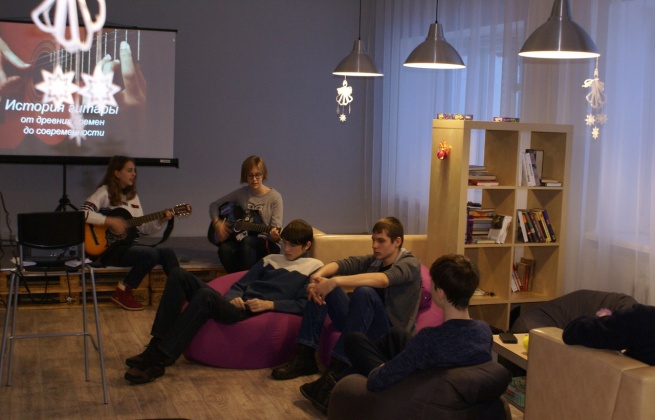 Молодежное тайм-кафе «Свободное» пространство МБУ «ЦБС Яйского муниципального района»Организация общения и социальной активности молодых людей, создание комфортного и уютного места для деловой встречи, работы, культурного времяпровождения и отдыха посетителей являются основными задачами деятельности молодежного тайм-кафе «Свободное» пространство, открытого в 2017 году в Центральной районной библиотеке Яйского района. Для молодежи здесь проходят интеллектуальные казино, баттлы, флешмобы, «Любвемобильная вечеринка», «60 секунд», «Где логика?», «Кофейный рай», «Оранжевая вечеринка», встречи любителей поэзии. Здесь организуются концертные программы молодых талантливых рэперов, квартирники с участием  музыкантов Ижморского и Яйского районов, г.Анжеро-Судженска.Библиотеки стараются  создавать  для  молодежи  комфортные  условия  пребывания и максимально использовать имеющиеся возможности,    инновационные  формы,  при которых  молодой человек сделает выбор в пользу библиотеки, отдав предпочтение ее мероприятиям.Наибольшая эффективность в работе с молодежью достигается при сочетании различных методов  и  приемов,  дифференцированном  подходе  к  участникам  мероприятий, последовательности  и  широте  освещения  тем.   В настоящее время возросла популярность интеллектуального досуга среди подростков и молодежи. Они желают ощутить собственную индивидуальность, проявить себя, добиться авторитета в коллективе сверстников. Все это выступает стимулом для повышения собственного интеллектуального уровня и самообразования.Одной из любимых форм организации досуга современной молодежи выступают интеллектуальные игры. Свою популярность они получили благодаря телевидению и в настоящее время широко вошли в практику работы библиотек.Библиотекари Центральной городской библиотеки  г. Мыски с 2016 года проводят работу по организации встреч в  интеллектуальном клубе «60 секунд». Так, в  преддверии Дня экологических знаний была проведена экологическая игра, которая  строилась на соревновании между командами. Игра состояла из трех туров: первый – экологический, второй посвящен растениям и животным, третий – краеведческий. Одним из ведущих игры стал известный в городе поэт и бард Сергей Берестов, который в перерывах между турами прочитал ребятам свои стихи.  Для молодежи в Чебулинской межпоселенческой центральной библиотеке состоялась интеллектуальная игра «ЧТО? ГДЕ? КОГДА?», посвященная 255-летию Верх-Чебулы. Знатоки-старшеклассники отвечали на вопросы, касающиеся истории райцентра, его достопримечательностей, известных людей. На игровом столе кроме вопросов, составленных жителями поселка, были и сектор «черный ящик», и творческие паузы. Финал открытого городского фестиваля интеллектуальных игр «Экология. Человек. Будущее» состоялся в Центральной городской библиотеке Междуреченской Информационной Библиотечной  Системы.  В двух отборочных играх приняли участие шесть молодежных команд. Участники отвечали на вопросы, посвященные экологии родного края и особо охраняемым территориям Кузбасса.  «Думай. Мечтай. Дерзай!» - так называлась интерактивная игра, которая прошла в Центральной городской библиотеке. Состоявшая из пяти раундов игра была посвящена литературе, живописи, театру и кино. Проводя такого рода интерактивные игры, библиотека становится той игровой площадкой, где любая интеллектуальная игра дает неограниченные возможности для развития знаний, углубления каких-либо навыков.  Интеллектуальный клуб «Супердетки» действует в МУК «Межпоселенческая центральная районная библиотека» Ижморского муниципального района и способствует формированию и расширению читательского кругозора, интересов и увлечений детей с помощью книг. В рамках работы клуба проводятся конкурсы, игры, путешествия, акции, интеллектуальные игры. Необходимой составляющей современной просветительской  деятельности  библиотек сегодня  является  мотивация  детей и молодежи  к  чтению,  участию  в различных  конкурсах,  творческой  самореализации.  Библиотеки  постоянно  находятся  в поиске  новых,  нестандартных  форм  работы, разрабатываются интересные программы мероприятий,  направленные  на  продвижение  книги,  привлечение  читателей,  создание позитивного  образа  библиотеки.  X юбилейный фестиваль детского чтения «Книги изменяют мир» был организован библиотекарями МБУ «МИБС» г. Новокузнецка. На фестивале прошло торжественное чествование и награждение лучших читателей, а также подведение итогов четырех городских конкурсов: городской конкурс фоторабот «Библиотека в кадре»; городской конкурс творческих работ «Парад литературных героев»; городской конкурс плакатов-мотиваторов «Мы – за читающую Россию» и городской конкурс чтецов «Это звонкое имя Маршак».Ежегодный открытый поэтический фестиваль-конкурс «Рождественская звезда», прошедший в 2017 году в г. Мыски уже седьмой раз, направлен на привлечение к литературному творчеству самодеятельных поэтов, в том числе и молодежи. В этом фестивале принимают участие не только мысковчане, но и представители других территорий Кузбасса. А «дочернее» мероприятие «Рождественской звезды» - «Мысковская звездочка», появившаяся три года назад – создано специально для юных поэтов. Свое творчество здесь могут представить как дети, так и молодежь до 18 лет. Оба творческих конкурса пользуются успехом у жителей, участники серьезно готовятся к представлению своих текстов перед аудиторией, школьники находят поддержку и наставничество в лице родителей и учителей, приглашают друзей, таким образом повышая престиж поэтического творчества и библиотек в молодежной среде.XXI городской конкурс детского литературного творчества «Проба пера» (г. Прокопьевск) представил возможность 138 ребятам показать свои творения опытным поэтам, услышать их мнение и совет. Лучшие работы победителей были опубликованы в сборнике «Проба пера» и выставлены на сайт МБУК «ЦБС» г. Прокопьевска. Из года в год, с нетерпением и волнением, ждут фестиваль поэзии «Как прекрасен этот мир» учащиеся специальных учебных заведений, их родные и педагоги. За 8  лет в фестивале приняли участие 240 детей с разными отклонениями здоровья. Это дети с нарушениями  опорно-двигательного аппарата, слабослышащие и даже глухие дети. В чтении им часто помогает сурдопереводчик, который находится в зоне доступа взгляда ребенка, и жестами, мимикой, губами читает вместе с ним. Особенностью фестиваля 2017 года стали видеозаписи выступлений детей, которые в силу обстоятельств не смогли присутствовать на празднике лично. Эти видеозаписи были включены в сценарий фестиваля и ребята, несмотря ни на что, стали участниками долгожданного мероприятия.  Одним из значимых, ярких событий 2017 года стал первый фестиваль книги и чтения «Тайга, читай!», организованный сотрудниками МБУ  «ЦБС Тайгинского городского округа» и проведенный в День города. В рамках фестиваля для жителей города работали площадки: «Литературные предсказания», «Буккроссинг», «Ретро – магазин «Книга», «100 минут с  книгой».К Общероссийскому дню библиотек и  Дню славянской письменности и культуры в Детской библиотеке МБУК «ЦБС» администрации Осинниковского городского округа прошел праздник книги и чтения «Книжная весна - 2017». Цель праздника – с помощью проведения литературных игр, викторин, конкурсов, разнообразных экспозиций литературы и элементов социальной рекламы донести до жителей города роль и значение книги и чтения, показать место библиотеки в популяризации чтения.  Акция «Возьми поэзию с собой», поэтические встречи «Наши земляки – талантливые люди», «Мой край ни в чем не повторим», «Поэтическое крылечко» прошли в библиотеках МБУК Анжеро-Судженского городского округа «ЦБС». Мероприятия включали в себя чтение стихов городскими поэтами, исполнение песен под гитару, рассказы, демонстрация рисунков и фотографий анжерских художников и фотографов. В течение всего года детскими библиотекарями реализовывался проект «Говорящая книга: читают дети». Его ценность состоит в привлечении детей к активному чтению, развитии навыков творческого восприятия текста, развитии навыков декламации, публичного выступления.В марте 2017 года Ижморской детской библиотекой был запущен проект «Нескучные встречи, или День Детской Книги», рассчитанный на детей от 0 до 14 лет, цель которого – повышение интереса детей и подростков к книге и чтению, посредством библиотечных фондов Ижморской детской библиотеки, через организацию передвижной книжной выставки и выездных культурно-досуговых мероприятий.Основными формами реализации программы «PROчти» библиотеки №8 г. Белово являются: обсуждения, дискуссии по прочитанным книгам, встречи с писателями, обзоры творчества автора, скайп - встречи с писателями, издательская продукция - буклеты, слайд – презентации по творчеству отдельных писателей. В 2017 году в рамках программы создан проект «PROисторию», в рамках которого прошла встреча старшеклассников с М.О. Чудаковой и было организовано скайп-общение с Ольгой Громовой, автором книги  «Сахарный ребенок.Новым и довольно востребованным форматом для современной молодежи являются публичные лекции. Их отличает особая атмосфера, в которой слушатель играет активную роль и ощущает доверие к лектору. В качестве примера можно привести публичные лекции для молодежи из цикла «Другое прочтение», прошедшие в библиотеке им. Н.В. Гоголя МАУК «МИБС» г. Кемерово. Тема первой лекции - «Мой друг, Отчизне посвятим души прекрасные порывы!» - патриотизм в литературе и спорте. Вторая лекция - «Непонятый детектив» была посвящена данному литературному жанру. На третьей лекции - «Как для взрослых, только лучше» - поднимались проблемы современной детской литературы. Как отмечают коллеги, «хорошая лекция требует от выступающего детального знания предмета и ораторского искусства, умение вести диалог с аудиторией, мгновенно находить ответы на сложные и каверзные вопросы слушателей».Библиокафе «Молодость + библиотека = отличный результат», квартирник «Новые книги нового века» прошли в библиотеке МБУК ЦБС Таштагольского района, чемпионат по чтению был организован в тайм-кафе Центральной районной библиотеки Яйского района.  Огромное внимание  библиотеки уделяют сохранению и  продвижению  литературного наследия кузбасских  писателей.   В декабре 2017 года в Осинниках состоялись ХII областные Торбоковские чтения «Торбоковская яркая звезда», основной целью которых является популяризация творческого наследия Степана Торбокова, объединение всех единомышленников и почитателей поэтического таланта поэта, сохранение и популяризация шорской национальной культуры в целом. В Ленинске-Кузнецком прошел V Всероссийский Фестиваль поэзии имени Алексея Бельмасова и вторые литературные чтения «Кольчугинская осень». «Малые Матвеевские чтения на Ижморской  земле» были посвящены памяти поэта  Владимира   Матвеева.  Год экологии в России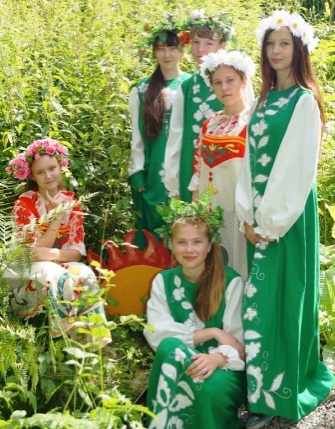 Акция «Живи, родник»  МБУ ЦБС Прокопьевского муниципального района2017 год был объявлен в России годом экологии. Острота  современных  экологических  проблем выдвинула перед библиотеками задачу большой социальной значимости:  формирование  у подрастающего поколения ответственного  отношения  к  природе,  к  охране природных богатств.Библиотеки работают в рамках целевых комплексных программ и проектов, направленных на экологическое просвещение подрастающего поколения. Активизировалась работа по организации экологических акций, марафонов, субботников, благоустройства территорий. Для детей и молодежи прошли квест-игры, виртуальные экскурсии, экологические  путешествия, интерактивные игры, театрализованные представления, фестивали, эко-вечеринки, флешмобы и т.д. Во многих библиотеках ежегодная социально-культурная акция «Библионочь» была посвящена Году экологии.Среди интересных форм мероприятий можно отметить:- открытие аллеи, посвященной Году экологии, эко-культурный фестиваль «День Карагайлинского бобра», экологический форум «Мусор и люди: кто кого?», экологическая трибуна «Беречь природу – долг или обязанность?»   (МБУК «ЦБС» Киселевского городского округа);- городской конкурс презентаций по экологии в формате «Печа-куча»    среди старшеклассников, H2O-вечеринка, экскурсия на Барзасскую метеостанцию (МБУК «ЦБС» г. Березовский);- эколого-краеведческий проект «Библиорасследование «Времена года», интеллектуально-экологический ринг «Мир прекрасный, мир живой» (МБУК «ЦБС Мариинского муниципального района»);- Неделя экологических знаний «Живи, живое!» (МБУК «ЦБС» Киселевского городского округа);- XI информационный фестиваль «Экологическая кругосветка», «Конкурс на лучшую экологическую сказку» (МАУК «МИБС» г. Кемерово);- экологические репортажи, экологический десант (МБУ «ЦБС Кемеровского муниципального района»);-  экологический марафон «Солнце на страницах», экологическая квест-игра «Любить, ценить и сохранять», викторина «ЭкоБатл» (МБУК  «ЦБС» г. Прокопьевска);- спектакль «В некотором царстве, экологическом государстве» (МБУ  «ЦБС Тайгинского городского округа»);- экологический суд «Я человек, и я за все в ответе» (МБУК «Тяжинская ЦБС»);- экологический эллинг «Что нам стоит дом построить», заочная стажировка «В орнитологи  пойду, пусть меня научат»  (МКУК «Юргинская районная ЦБС»);- экологические экскурсии «По тропинкам родной деревни» (МБУК «ЦБС Яшкинского района)» и др.В рамках проекта «Детское экспертно-экологическое бюро» (МБУК «ЦБС» г. Березовский) экспертная группа школьников посещала предприятия и организации города с целью выявить самое экологически ответственное предприятие. В ходе исследований ребята оформляли историческую справку о предприятии, выясняли технологию производства, оценивали чистоту территории и меры по охране природы, предпринимаемые работниками предприятий, фиксировали результаты на специальных бланках, делали фотографии, составляли рейтинг и т.д.В Белогорской библиотеке МКУК «МЦБС Тисульского района» в креатив-лабораториях «Мы взяли мусор и добавили воображение» и  «Вторая жизнь ненужных вещей» ребята смогли проявить свою фантазию и творческие способности, изготовив из бросового материала развивающие игры и полезные вещи для дома.Экологический проект по благоустройству территории и фасада библиотеки «Фантазии на экологическую тему, или «Глаза боятся, а руки делают» реализован в библиотеке-филиале № 1 МБУК «ЦБС» Киселевского городского округа.  Центральная детская библиотека МБУ «ЦБС Мысковского городского округа» работала в рамках проекта «С папой на рыбалку», реализация которого позволила активизировать  совместную деятельность детей и их родителей, развить интерес к отраслевой литературе.Экологический марафон «Добрый след на земле» прошел в библиотеках МБУК «ЦБС Мариинского муниципального района» в три этапа. На первом этапе состоялся единый флешмоб под названием «Мы хотим дружить с природой?». Второй этап марафона включал в себя проведение разнообразных мероприятий:  экологических игр, викторин, турниров, конкурсов, игр-путешествий, устных журналов, акций. На третьем этапе марафона был организован еще один флешмоб с тем же названием, но с другим акцентом - «Мы хотим дружить с природой!».Библиотеки  располагают уникальными информационными ресурсами для формирования экологической грамотности детей и подростков. Во многих библиотеках в настоящий момент на постоянной основе работают экологические кружки и клубы.  В клубе «Дошкольник» МБУК «ЦБС Мариинского муниципального района» в течение года работал экологический театр, где инсценировались рассказы и сказки писателей-натуралистов В.Бианки, Н.Сладкова, М.Пришвина и др.     В Центральной детской библиотеке МБУ «ЦБС Мысковского городского округа» открыт клуб «Дари добро» - добровольное благотворительное сообщество помощи бездомным животным. Клуб призван объединить горожан, которые готовы помочь своими действиями, внести посильный вклад в решение проблемы бездомных животных. Библиотекой «Гармония» МБУ «МИБС» г. Новокузнецка объявлена благотворительная акция «Не оставайся равнодушным!», цель которой – обратить внимание читателей на проблемы животных и пробудить в каждом отзывчивость к братьям нашим меньшим. Крупномасштабный и значимый городской конкурс знатоков «Экологический глобус» (МБУК  «ЦБС» г. Прокопьевска) объединил более 300 любознательных читателей детских библиотек. Обязательными условиями участия в конкурсе знатоков  стало:- домашнее задание:  изготовление поделки из бросового материала;- очный тур: преодоление литературно-познавательных заданий на импровизированных станциях Центральной детской библиотеки имени А.С.Пушкина - «Справочная», «Литературная», «Загадочная» и «Книжный конструктор». В экологическом КВН «Сохраним природу вместе» приняли участие юные читатели ЦБС Топкинского муниципального района. В конкурсе  «Визитка» участники представляли ту или иную проблему, которую хотелось бы решить их команде, в конкурсе «Экологическая сказка» показывали театрализованное представление, а конкурс «Экологическое дефиле» удивил, восхитил и заставил задуматься о том, что даже мусор в умелых руках может превратиться в красивые вещи. В РЦБС Гурьевского района состоялся районный конкурс профессионального мастерства «БиблиоНика-2017» на лучший сценарий по экологии. Сельские библиотеки МБУК «ЦБС Мариинского муниципального района» принимали участие в районном конкурсе сценариев мероприятий, посвященных Году экологии в России и Году особо охраняемых природных территорий в Кузбассе. Конкурс экологических проектов «С любовью к природе» проводился среди библиотек МБУК «ЦБС» Киселевского городского округа. Конкурс помог библиотекарям проявить свою творческую активность, испытать ощущения эмоционального удовлетворения и широкие возможности для реализации своей творческой деятельности. Все представленные на конкурс проекты отличались реальными реализованными практическими результатами и имели непосредственную социальную значимость.100-летие Великой Октябрьской социалистической революции.95-летие пионерской организации 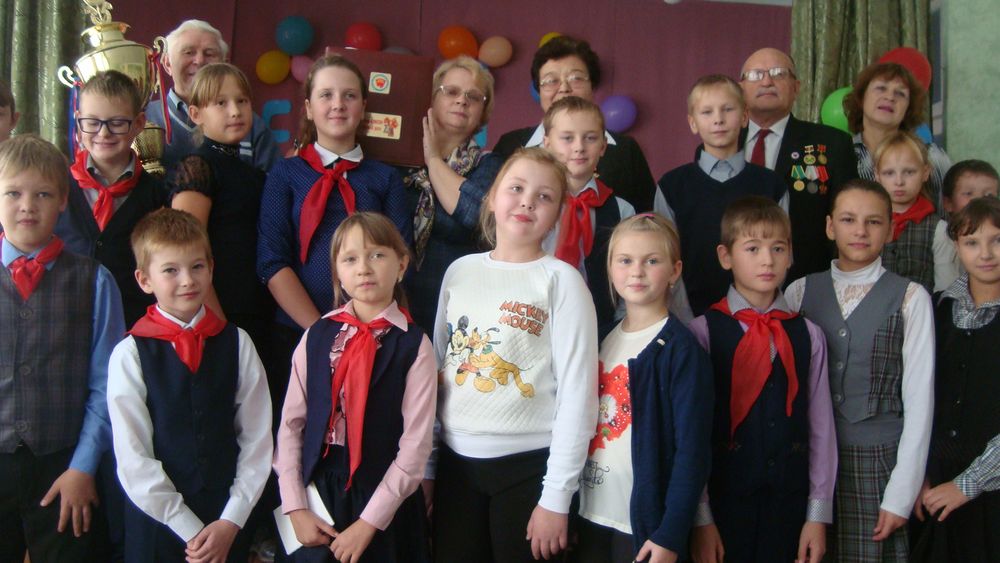 Юные пионеры МБУК «ЦБС Яшкинского района»В 2017 году отмечалось 100-летие Октябрьской социалистической революции. Данная дата послужила поводом вспомнить о том, что это событие оказалось переломным не только для российской, но и для всемирной истории.В год столетия революции библиотекари городской детской библиотеки г. Междуреченска в сотрудничестве с храмом  Всех Святых проводили часы-реквиемы «Образы новомучеников в современной литературе» в течение трех месяцев. Знакомство проходило в виде литературных чтений, бесед, видеопросмотров. В библиотеке оформлена выставка-просмотр «Великая революция 1917», на которой были представлены дневники, письма, фотографии, документальные источники, а также художественная литература, отражающие события тех лет. Возле выставки проводятся обзоры, минилекции, видеопросмотры, презентации книг, ранее не издававшихся в стране.Центральная библиотека МБУК ЦБС Таштагольского района 2017 год работала по проекту «100 лет Великой русской революции». Такие мероприятия, как историческое путешествие, театрализованное представление, беседы, библиокомпас, книжные выставки раскрыли ранее неизвестные страницы русской революции.В библиотеках прошли ряд мероприятий: информационный час «Октябрь 1917-го: взгляд из ХХI века» (МБУ «ЦБС Мысковского городского округа»), интеллектуальная игра брейн-ринг «Знатоки истории. Революция 1917 года (МУ «ЦБС г. Белово»), час истории «Дорогами Октябрьской революции» (МБУК «Чебулинская межпоселенческая центральная библиотека») и др.В 2017 году Всесоюзная пионерская организация отметила свое 95-летие. Для старшего поколения годы детства навсегда связаны с пионерским галстуком, с пионерским отрядом и пионерскими традициями. Библиотекари Дубровского филиала №5 Яшкинского района совместно с ветеранами комсомола подготовили ребят четырех классов начальной школы для принятия в пионеры. Для них проводились уроки мужества и истории, где ребята узнали о жизни своих сверстников, прошло  ретро-путешествие в страну Пионерию. Многие пионеры  помогают библиотекарю в волонтерских делах: разносят местные газеты по домам пожилым и инвалидам, оказывают им посильную помощь дома по хозяйству.  Сотрудники модельной библиотеки для детей и юношества Мариинского района совместно с Домом детского творчества провели для ребят, занимающихся в различных творческих объединениях, пионерский сбор «Взвейтесь кострами!». Место сбора было выбрано не случайно, ведь Дом детского творчества находится в здании, которое многие годы было Домом пионеров. Нынешнее поколение школьников мало знает о том времени, поэтому им было интересно не только послушать историю создания пионерской организации, но и самим поучаствовать в том, что раньше называлось пионерским сбором.Традиционные «Библиосумерки» в Городской библиотеке им. Чивилихина стали настоящим путешествием в пионерское и комсомольское прошлое для взрослых и открытием для молодого поколения читателей. Гостей ждал праздник «Школьные годы чудесные». Фотовыставка «Юность из альбома» была создана совместными усилиями читателей библиотеки. Совместное исполнение знакомых пионерских песен, уроки «труда» во время проведения мастер-классов, пионерская комната со всеми ее атрибутами: флажками, значками, горном, барабаном и даже  школьный буфет  - все это создавало атмосферу счастливого школьного детства и юности. В канун дня рождения пионерской организации, состоялся вечер воспоминаний «Пионерия - чудесная страна» (МБУК «ЦБС» Киселевского городского округа). Своими яркими воспоминаниями с детьми делились лидеры пионерского движения города. Они рассказали о профессии вожатого, о том, как их принимали в пионеры, читали наизусть торжественную клятву пионера, рассказывали о пребывании во  Всероссийском пионерских лагерях «Артек» и «Орленок». Активисты поделились воспоминаниями об операциях по сбору макулатуры и металлолома, тимуровской помощи ветеранам войны и младшим школьникам, об участии в спортивных соревнованиях. Организаторы мероприятия уверены, что такой живой диалог станет важным воспитательным моментом для ребят.Небольшое путешествие в историю пионерской организации в форме интерактивного квеста «Хранители истории» организовали сотрудники МБУ ЦБС Прокопьевского муниципального района, вечер-портрет «Пионер – значит первый» прошел в библиотеке-филиале №17 Таштагольского района,  детская библиотека Ижморского района  провела акцию «С Днем рождения пионерия», районный конкурс-викторина «Салют, Пионерия!» организован  МБУК «Чебулинская межпоселенческая центральная библиотека».  В 2017 году шла активная подготовка к 100-летию Комсомола.       История Комсомола – это составная часть истории нашей страны. Встреча с ветеранами ВЛКСМ «Юность комсомольская моя!», час истории «Революция в России: взгляд через столетие» прошли в библиотеках  Киселевского городского округа. Связь и преемственность поколений стала главной темой вечера воспоминаний «Мы были комсомольцами» (МУ «ЦБС г. Белово»). Комсомольский квест «Поколение романтиков» был организован в библиотеке-филиале № 15 г. Прокопьевска. Участники студенческих команд «БАМ» и «Магнитка» узнали о книгах и песнях, посвященных комсомольцам, наградах комсомола, героях-комсомольцах и других фактах из истории ВЛКСМ.Свое 100-летие комсомол отметит в октябре 2018 года, объявленного в России Годом добровольца и волонтера.  Работа с волонтерами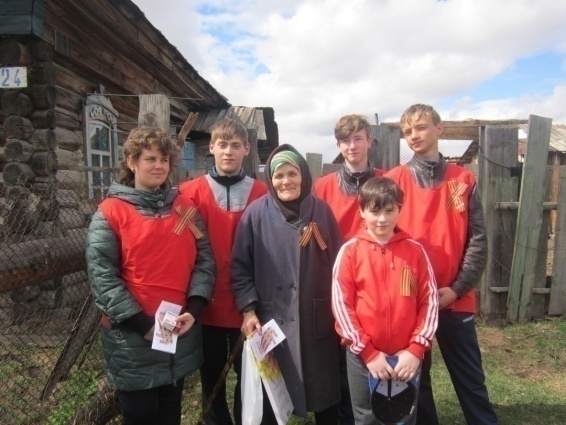 Участники волонтерского отряда «Тонус» МБУК «Чебулинская межпоселенческая центральная  районная библиотека»Библиотеки выстраивают свои отношения с молодежью в форме равноправного диалога. Они выступают площадкой для формирования собственных добровольческих сообществ и объединения уже существующих волонтерских инициатив.  Волонтерство – это перспективное и уже реализуемое направление в работе многих библиотек Кемеровской области.В библиотеках Гурьевского района волонтеры принимают активное участие в опросах и обработке анкет, рассылке приглашений, рекламных библиотечных материалов, оповещений задолжников. Большое внимание уделяется  масштабным акциям: «Библионочь», «Ночь искусств», «Час Земли», «Чистые берега – чистые реки» и др. Ребята с удовольствием помогают в проведении данных мероприятий, организуют флэшмобы, участвуют в опросах, анкетировании, помогают в распространении буклетов, закладок  среди населения.  Ярким событием года в детской библиотеке-филиале № 8 г. Киселевска стала встреча семиклассников с руководителями и представителями волонтерского движения города «Твори добро на благо людям», посвященная Дню волонтера.  Основная цель встречи – привлечение в ряды волонтеров новых членов из числа школьников. В расширенном заседании клуба «Юность» «NoProblem?!» по проблемам молодежи в контексте современности, одним из вопросов был вопрос о волонтерском движении.Волонтеры приглашаются не только на стадии воплощения мероприятий в жизнь, но и на стадии разработки идеи, когда молодежь сама предлагает интересный ей формат или тему. Так, волонтеры приняли  активное участие в организации и проведении акций «Библионочь», «Возьми книгу в дорогу», оказали помощь в таких крупных мероприятиях, как проведение экофорума «Мусор и люди: кто кого?», приняли участие в Дне призывника «Повезло мужчинами родиться», помогали в организации встречи со спортсменами города «Спорт – альтернатива вредным привычкам». Защита проекта «Сделаем Землю чище и краше» в  городском конкурсе экологических проектов также прошла с участием волонтеров и принесла заслуженную победу библиотеке. Это лишь небольшой перечень мероприятий, в которых принимали участие волонтеры. По мнению коллег, «волонтерство становится популярным и даже модным. Молодые люди приобретают опыт общения, учатся находить нестандартные подходы и новые направления своей деятельности, учатся чувствовать свою значимость».Приоритетным направлением в работе библиотек Ленинск-Кузнецкого муниципального района совместно с волонтерским движением  являются  следующие  аспекты – это осуществление  социальной и благотворительной помощи социально уязвимым категориям жителей, а так же охранно-экологическая деятельность  и  пропагандистская деятельность за здоровый образ жизни. Волонтеры проводили экологические акции и трудовые десанты по очистке поселка, рощи и аллеи Победы. В канун праздника  Великой Победы  ребята посетили  тружеников  тыла  с поздравлениями.  Благодаря помощи  добровольных помощников библиотеки, жители поселка,  которым  трудно  самостоятельно  прийти в  библиотеку,  могут получить на дом необходимую  литературу,  которую они могут  заказать предварительно по телефону.    Грантовый проект «Библиотека как демократический и общедоступный центр формирования информационной культуры личности» (обучение основам компьютерной и финансово-юридической грамотности) (МАУК «МИБС» г. Кемерово) предполагает регулярную организацию волонтерской помощи ученикам в библиотеках.  В библиотеках Мариинской ЦБС волонтеров традиционно привлекают к общероссийским, областным, районным и городским акциям. Волонтеры принимали участие в акциях «Весенняя Неделя добра», «День экологических знаний», «Люди пожилые – сердцем молодые!», «Мы - за чистый город», экологическом десанте «Твой след на Земле». Школьники из волонтерского класса помогают ребятам из Комплексного центра социального обслуживания населения  делать уроки, читают им книжки.Формы и методы работы с волонтерами в библиотеках МБУК «Междуреченская Информационная Библиотечная Система»: акции, флешмобы, буккроссинг; оказание помощи при проведении всероссийской образовательной акции «Тотальный диктант».В городской акции «Свеча памяти», проводимой библиотеками МБУ «МИБС» г. Новокузнецка в День победы активно принимают участие молодые волонтеры, которые помогают в ее организации. Это еще одно подтверждение тому, что патриотические мероприятия, привлекательны и нужны для молодежи.  Активное участие принимают молодые волонтеры и в работе библиотек по организации каникулярного отдыха школьников - волонтерский проект «Апельсин» библиотеки им. Д. С. Лихачева существует уже более пяти лет. Библиотекари не только вовлекают волонтеров и добровольцев для проведения мероприятий, но и привлекают к некоторым видам работ в библиотеке. Так, с привлечением волонтеров был проведен косметический ремонт в библиотеке «Запсибовская». Для оформления витрины, помещения к юбилею Центральной детской библиотеки были привлечены студенты Кузнецкого техникума сервиса и дизайна им. Волкова. Будущие дизайнеры, которые на безвозмездной основе оформили интерьер. Опыт работы с волонтерами помогает выигрывать и реализовывать гранты. Библиотека «Первая» в ходе реализации грантового проекта «А у нас во дворе» с привлечением волонтеров подготовила площадку для проведения мероприятий во дворе библиотеки, а также привлекла волонтеров для их проведения.В библиотеках Прокопьевского района волонтерское движение развивается по следующим направлениям: профилактика наркомании, курения, алкоголизма и ВИЧ-инфекций, оказание помощи нуждающимся людям, защита окружающей среды. Ребята участвовали в акциях по очистке улиц села,  по пропаганде охраны окружающей среды, в игровых программах для малышей по соблюдению правил поведения  на природе; ремонтировали книги, участвовали в акциях по здоровому образу жизни; оказывали практическую помощь пожилым людям.Накоплен положительный опыт работы с волонтерами в библиотеках Промышленновского района. Многие юноши и девушки являются членами общественных библиотечных советов. Добровольцы из числа читателей оказывают неоценимую помощь библиотекарям в организации мероприятий, работе с задолжниками, участвуют в проведении агитационных акций по пропаганде здорового образа жизни. Библиотекари ЦБС Топкинского муниципального района убеждены, что привлечение волонтеров – это часть работы библиотеки с местным сообществом и во многом – гарантия успеха социальных проектов библиотеки. Волонтеры привносят в библиотечную работу свежий взгляд и дополнительные таланты и являются отличным связующим с населением звеном. Участие их в мероприятиях библиотеки просто бесценно. Например, благодаря привлечению добровольных помощников в организации акции «Библионочь», в Центральной библиотеке представили свои таланты юные писатели, поэты, танцоры, а в сельских библиотеках молодежь своим участием в подготовке мероприятия помогла сделать его более ярким, и посещаемость была высокой не без их участия. Практически во всех экологических акциях принимают участие молодые активные жители села. Волонтерский отряд «Тонус» работает в библиотеке-филиале с. Покровка МБУК «Чебулинская межпоселенческая центральная библиотека» на протяжении пяти лет. Молодые люди в возрасте от 14 до 25 лет с удовольствием принимают участие в различных акциях, поздравлениях по месту жительства детей войны,  помогают ветеранам. Приоритетными направлениями добровольческой деятельности сельских библиотек Юргинского района является организация волонтерской деятельности в помощь библиотечному обслуживанию читателей, в том числе детей с ограниченными возможностями здоровья; проведение информационно-просветительских мероприятий, направленных на популяризацию волонтерского движения, осуществление социальной и благотворительной помощи социально уязвимым категориям населения, экология, краеведение. На базе библиотек действуют клубы гражданско-патриотической направленности, которые ведут и активную волонтерскую деятельность: они сами принимают участие в различных акциях и мероприятиях, а также своим примером привлекают друзей и одноклассников. Добровольцы принимают активное участие в культурно-досуговой деятельности библиотек Яйского района. Со дня открытия молодежного тайм-кафе «Свободное» пространство в Центральной районной библиотеке молодые пользователи сами становятся инициаторами и организаторами некоторых мероприятий.  Волонтеры – незаменимые помощники в проведении различных акций библиотек Яшкинского района. Они активны во время субботников, оказывают помощь престарелым и инвалидам, строят кормушки для птиц, убирают территорию возле библиотеки и в сосновом парке. Некоторые волонтеры следят за порядком возле библиотеки в вечернее время. Формами поощрения волонтеров являются вручение благодарственных писем, грамот, сувениров, чествование на крупных мероприятиях, статьи в местных СМИ об их активном участии в жизни библиотеки. В МБУК «Чебулинская межпоселенческая центральная библиотека» планируется оформить  стенд волонтерских «Добрых дел». Родителям детей-волонтеров вручают благодарственные письма за достойное воспитание детей.   Таким образом, библиотеки Кемеровской области, обслуживающие детей и молодежь, являются востребованными и привлекательными для юных пользователей. Сохраняя традиционные информационно-библиотечные функции, они являются пространством коммуникации, местом дополнительного образования и интеллектуального досуга.Ткаченко Светлана Сергеевна,зав. отделом инновационно-методической и проектной деятельности ГУК «Кемеровская областная библиотека для детей и юношества»2016 г.2017 г.+/-Число пользователей267 826255 503-12 323     в том числе пользователей,         обслуженных в стенах библиотеки257 968245 351-12 617     удаленных пользователей9 85810 152+294Число посещений2  188 4502 098 130-90 320     в том числе для получения      библиотечно-информационных услуг1 764 7861 694 938-69 848     посещение массовых мероприятий422 952402 742-20 210Книговыдача5 697 2945 360 985-336 309     в том числе в стационарном режиме5 497 0435 192 200-304 843     в удаленном режиме200 251168 785-31 4662016 г.2017 г.+/-Число пользователей183559181109- 2 450Число посещений1 182 382 1 151 349-31 033Книговыдача2 969 5382 822 557-146 981